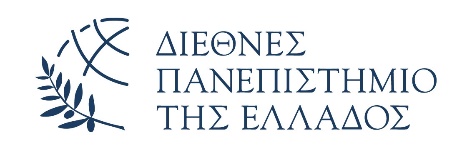  ΤΜΗΜΑ ΦΟΙΤΗΤΙΚΗΣ ΜΕΡΙΜΝΑΣΑΛΕΞΑΝΔΡΕΙΑ ΠΑΝΕΠΙΣΤΗΜΙΟΥΠΟΛΗΕνημερώνουμε τους φοιτητές της Αλεξάνδρειας Πανεπιστημιούπολης του ΔΙΠΑΕ που μετεγγράφηκαν κατά το ακαδημαϊκό έτος 2020/21 και τους φοιτητές που για τεχνικούς λόγους δεν μπόρεσαν να κάνουν αίτηση στις προκαθορισμένες προθεσμίες, ότι η πλατφόρμα feeding.gr για την υποβολή ηλεκτρονικών αιτήσεων για  ΔΩΡΕΑΝ ΣΙΤΙΣΗ   ακαδ. έτους 2020/21   θα είναι ανοικτή από  16/2/2021  έως 16/3/2021.Προσοχή!! Οι φοιτητές που έκαναν αίτηση  δεν πρέπει να ξανακάνουν διότι θα υπάρξει πρόβλημα στην επεξεργασία των αποτελεσμάτων.Τα  δικαιολογητικά  θα  σταλούν ηλεκτρονικά  στο  e-mail  merimna@the.ihu.gr, συμπιεσμένα  σε μορφή  zip συνοδευόμενα από την αίτηση ή ταχυδρομικά στη Διεύθυνση «ΔΙΕΘΝΕΣ ΠΑΝΕΠΙΣΤΗΜΙΟ, Τμήμα Φοιτητικής Μέριμνας, Τ.Κ. 57 400 Σίνδος Θεσσαλονίκη»Προτείνεται η αποστολή τους με email και όχι ταχυδρομικώς διότι καθυστερεί η παραλαβή τους.Προσοχή!!!  Για την αποστολή των δικαιoλογητικών με mail, σαν θέμα, να αναγράφονται τα παρακάτω στοιχεία, ακολουθώντας οπωσδήποτε την σειρά:Επώνυμο,  Όνομα,  Τμήμα, Αριθμός Αίτησηςπαράδειγμα: ΠΑΠΑΔΟΠΟΥΛΟΣ ΦΩΤΙΟΣ, ΜΗΧΑΝΙΚΩΝ ΠΕΡΙΒΑΛΛΟΝΤΟΣ, 18020                           ΔΙΑΒΑΣΤΕ ΠΡΟΣΕΚΤΙΚΑ ΤΙΣ ΟΔΗΓΙΕΣΗ αίτηση που υποβάλλεται ηλεκτρονικά έχει το χαρακτήρα και της Υπεύθυνης Δήλωσης. Σε περίπτωση ψευδών στοιχείων μετά την διασταύρωση των δικαιολογητικών,  ο δικαιούχος θα χάνει το δικαίωμα σίτισης. Γιαυτό συμπληρώστε την αίτηση προσεκτικά, αποφεύγοντας τα λάθη διότι δεν έχετε τη δυνατότητα να κάνετε διορθώσεις.Ελέγξτε αν κάνατε αποστολή της αίτησής σας,  (θα πρέπει να εμφανισθεί ένας 5ψήφιος αύξοντας αριθμός).Εάν δεν σταλεί επιτυχώς,  η αίτησή σας δεν θα μπορεί να αξιολογηθεί και θα χάσετε το δικαίωμα δωρεάν σίτισης. Παρακαλούμε να αναγράφετε  και ένα τηλέφωνο επικοινωνίας του φοιτητή.Ο καθορισμός όρων, προϋποθέσεων και διαδικασίας για την παροχή δωρεάν σίτισης στους φοιτητές των ΑΕΙ  γίνεται σύμφωνα με την Κοινή Υπουργική Απόφαση Φ5/68535/Β3/18-6-2012  (ΦΕΚ 1965/18-6-2012 τ.Β΄).ΔΙΚΑΙΟΛΟΓΗΤΙΚΑ  ΓΙΑ ΤΗΝ ΠΑΡΟΧΗΔΩΡΕΑΝ  ΣΙΤΙΣΗΣΓΙΑ ΤΟ ΑΚΑΔΗΜΑΪΚΟ ΕΤΟΣ 2020-2021  (ΟΡΙΟ ΕΙΣΟΔΟΜΗΜΑΤΟΣ 45.000 ευρώ.  Για κάθε αδερφό/ή που σπουδάζει το όριο προσαυξάνεται κατά 3.000 ευρώ.)Ηλεκτρονική αίτηση Πρόσφατο πιστοποιητικό οικογενειακής κατάστασης από το δήμο (μπορείτε να το αναζητήσετε από την ιστοσελίδα gov.gr)Φωτοαντίγραφο αστυνομικής ταυτότητας Αποδεικτικό έγγραφο μόνιμης κατοικίας (λογαριασμός  ΔΕΗ ή ΟΤΕ ή ΕΥΔΑΠ, κλπ)(μπορείτε να το αναζητήσετε από την ιστοσελίδα gov.gr)Αντίγραφο εκκαθαριστικού εφορίας του τελευταίου οικονομικού έτους (απλή έγκυρη εκτύπωση από το taxis-όχι φωτοτυπία). Το εκκαθαριστικό θα πρέπει να είναι του γονέα (όταν ο φοιτητής είναι προστατευόμενο μέλος) ή του ιδίου φοιτητή σε περίπτωση που είναι πάνω από 25 ετών με όριο 25.000 ευρώ).Βεβαίωση σπουδών για κάθε αδελφό/ή που φοιτά σε ΑΕΙΕιδικά για αλλοδαπούς φοιτητές  φωτοαντίγραφο διαβατηρίου και άδεια παραμονής10.   Πολύτεκνοι:   Πιστοποιητικό της Α.Σ.Π.Ε.11.   Άνεργος γονέας:  Βεβαίωση επιδότησης ανεργίας από τον τοπικό Ο.Α.Ε.Δ.(δηλ. όταν        εισπράττεται επίδομα ανεργίας)12.  Μέλος οικογένειας που ανήκει στην κατηγορία ΑΜΕΑ:   Βεβαίωση αναπηρίας        (πιστοποιητικό Υγειονομικής Επιτροπής)13.  Ορφανοί από τον ένα ή και τους δύο γονείς:   Ληξιαρχική πράξη θανάτου14.  Μονογονεϊκές οικογένειες:   Ληξιαρχική πράξη γέννησης του φοιτητήΔΙΚΑΙΟΛΟΓΗΤΙΚΑ  ΓΙΑ ΤΗΝΑΝΑΝΕΩΣΗ ΚΑΡΤΑΣ ΣΙΤΙΣΗΣ(για όσους έχουν ήδη κάρτα σίτισης πλαστική ή χάρτινη)  (ΟΡΙΟ ΕΙΣΟΔΟΜΗΜΑΤΟΣ 45.000 ευρώ.  Για κάθε αδερφό/ή που σπουδάζει το όριο προσαυξάνεται κατά 3.000 ευρώ.)Ηλεκτρονική  αίτησηΑντίγραφο εκκαθαριστικού Εφορίας (όχι φορολογική δήλωση), απλή έγκυρη εκτύπωση από το taxis  - όχι φωτοτυπία). Το εκκαθαριστικό θα πρέπει να είναι του γονέα (όταν ο φοιτητής είναι προστατευόμενο μέλος)  ή του ιδίου φοιτητή (όταν ο φοιτητής είναι πάνω από 25 ετών με όριο 25.000 € ). Πρόσφατη βεβαίωση σπουδών  για κάθε αδελφό/η που σπουδάζει.------------------------------------------------------------------------------------------------------------------------Προσοχή στην δήλωση εισοδήματος: το ποσό που θα συμπληρώσετε πρέπει να είναι το αθροιστικό ποσό (υπόχρεου + συζύγου) στο Ε1 «ΣΥΝΟΛΙΚΟ ΕΙΣΟΔΗΜΑ»  ή  το  «ΤΕΚΜΑΡΤΟ ΕΙΣΟΔΗΜΑ» (το μεγαλύτερο άθροισμα που θα προκύψει) (Εικ. 1).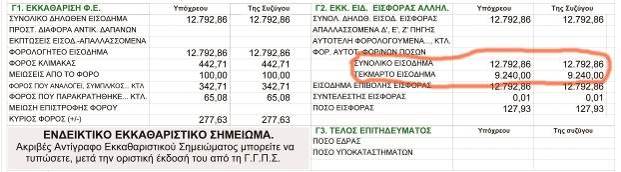 (Εικόνα 1. Το μεγαλύτερο άθροισμα που θα προκύψει)http://feeding.teithe.gr/index  Η είσοδος στην ιστοσελίδα γίνεται με το όνομα χρήστη (username) και τον κωδικό πρόσβασης (password) που διαθέτει ο φοιτητής από το τμήμα του.  Προσοχή, όσοι  α ν α ν ε ώ ν ο υ ν,  να αναγράφουν τον σωστό αριθμό της παλιάς  κάρτας σίτισης  (Εικόνα 2).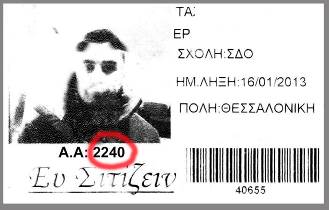 (Εικόνα 2)Η ΑΙΤΗΣΗ:συμπληρώνεται με προσοχή,σώζεται (save),αποστέλλεται (sent) εκτυπώνεται (print)ΑΙΤΗΣΕΙΣ  ΜΕ ΕΛΛΙΠΗ ΔΙΚΑΙΟΛΟΓΗΤΙΚΑ, ΔΕΝ ΘΑ ΑΞΙΟΛΟΓΟΥΝΤΑΙ.ΠΡΟΣΟΧΗ ΣΤΙΣ ΠΡΟΘΕΣΜΙΕΣ  16/02/2021 – 16/03/2021ΕΑΝ ΚΛΕΙΣΕΙ Η ΠΛΑΤΦΟΡΜΑ ΔΕΝ ΘΑ ΜΠΟΡΕIΤΕ ΝΑ ΚΑΝΕΤΕ ΑΙΤΗΣΗ ΚΑΙ ΘΑ ΧΑΣΕΤΕ ΤΟ ΔΙΚΑΙΩΜΑ ΔΩΡΕΑΝ ΣΙΤΙΣΗΣ.Η Προϊσταμένη του τμήματος Φοιτητικής ΜέριμναςΑλεξάνδρειας  ΠανεπιστημιούποληςΜαρία Ρώρρα